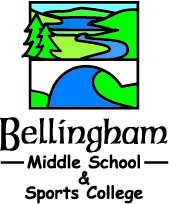 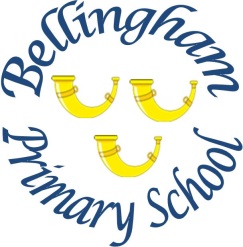 REGISTER OF GOVERNOR/STAFF INTERESTSBellingham Partnership of Schools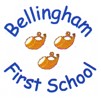 Committees and members are subject to changeFrom September 2015, Governing Bodies are required to publish, on their website, information about their governors: Governors must declare any relevant business interests as well as the details of any other educational establishments they govern.  The register must also set out any relationships between governors and members of the school staff including spouses, partners and relatives.  It is important to address any perception of a conflict of interest by making clear where such potential personal or pecuniary interests might apply; this might be a conflict between personal interests and the interests of the school or County Council when dealing with outside organisations or individuals.Examples (potential conflicts):A governor whose spouse/partner is employed by the school – Should not take part in discussion regarding the school’s pay policy or any staffing matter that might impact on their partner.  Both direct and indirect decisions might impact on the salary range of senior staff e.g. increasing pupil numbers (PAN) or the age range (first to primary).  A governor on the management committee of a childcare provider or after school club who rent part of the school – Should not be party to discussion involving the use of the school or their charging policy. A governor who is a supplier of goods or services to the school – Should not take part in decisions regarding the letting of contracts for that type of goods or services or where a sub-contract relationship might exist.Examples (other declarations):Being a governor on another school or academyRelationship to staff membersThe register of governor interests must be reviewed and updated on an annual basis.Associate governors must be included on the register and it should be clear where they have voting rights.The school is required to maintain a similar register of staff interests that should also be reviewed annually – as specified in the NCC code of conduct. Staff had previously been included with the governor’s declarations but in light of the governing body register of interests being required to be published on the school web site, a separate register should be drawn up.  Staff governors will need to be included on both registers.  Name & CategoryAppointing BodyTerms of OfficeCommitteesOfficial responsibilityFinancial InterestNon-Financial InterestMr. Keith BrownGoverning Body24/11/2024 – 23/11/2024Curriculum / standardsNoneMrs. Catriona PowellGoverning Body24/02/2024 -ALLInterim Head Teacher Bellingham Primary and Middle SchoolMember of staff at Bellingham Primary and Middle SchoolMrs. Lindsay DavidsonParent GovernorGoverning Body22/10/2020 – 21/10/2024Standards / CurriculumNoneNoneSusan DowsonGoverning Body1/3/2022 – 28/2/2026TBCNoneNone was previously Head Teacher at Bellingham Middle SchoolAnt KirkbrideGoverning Body1/3/2022 – 28/02/2026TBCChair of GovernorsNoneNoneMrs. Joyce KnudsenMrs Lyndsey Robinson BMS Staff GovernorCo-optedSchool Staff13/09/2022 – 12/09/2026TBCTeacher Bellingham Middle SchoolMember of staff at Bellingham Middle School